Anexa nr. 1                                                                la Instrucțiunea cu privire la aprobarea modelului, tipărirea, transmiterea și păstrarea buletinelor de vot,aprobată prin hotărârea Comisiei Electorale Centralenr. 1212 din 6 septembrie 2023Act nr. _______ din _____________ 20____de transmitere-recepționare a buletinelor de vot Prezentul Act de transmitere-recepționare este întocmit în temeiul art. 74 din Codul electoral nr. 325/2022 și al Instrucțiunii cu privire la aprobarea, tipărirea, transmiterea și păstrarea buletinelor de vot, aprobate prin hotărârea Comisiei Electorale Centrale nr. ____ din _______20__.    	OBIECTUL Actului constituie transmiterea de către Comisia Electorală Centrală și recepționarea de către Ministerul Afacerilor Externe și Integrării Europene a buletinelor de vot pentru ______________________ din _________________ , conform anexei la prezentul.                               (se va indica scrutinul)                                 (data scrutinului)Prezentul act este întocmit în patru (4) exemplare și obține forță juridică din momentul semnării lui de către Părți.A transmis:Reprezentantul Comisiei Electorale Centrale   _______________________________      __________________                                                                                                            nume/prenume                                                             semnăturaA recepționat:Reprezentantul Ministerul Afacerilor Externe și Integrării Europene  _______________________________      __________________                                                                                                            nume/prenume                                                             semnăturaA confirmat:Consiliul electoral al circumscripției electorale __________ nr. ____      ____________________________      __________________                                                                                                             nume/prenume	                                                     semnăturaA confirmat:Reprezentantul____________________        _______________________________      __________________       (denumirea tipografiei)                                                        nume/prenume                                                               semnăturaA confirmat: Reprezentantul SIS                  ______________________________      _________________                                                                                                             nume/prenume	                                                       semnăturaAnexăla Actul nr. _______ din _____________ 20____de transmitere-recepționare a buletinelor de vot 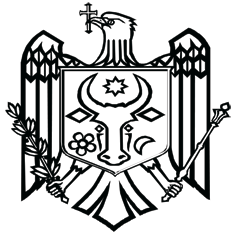 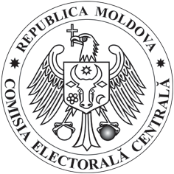 Nr. d/oDenumirea secției de votareNr.  secției de votareBuletine de vot în limba românăBuletine de vot în limba _________(se va indica limba solicitată )Total buletine de vot1.2.3.4.5.6.7.8.9.n.TotalTotalTotal